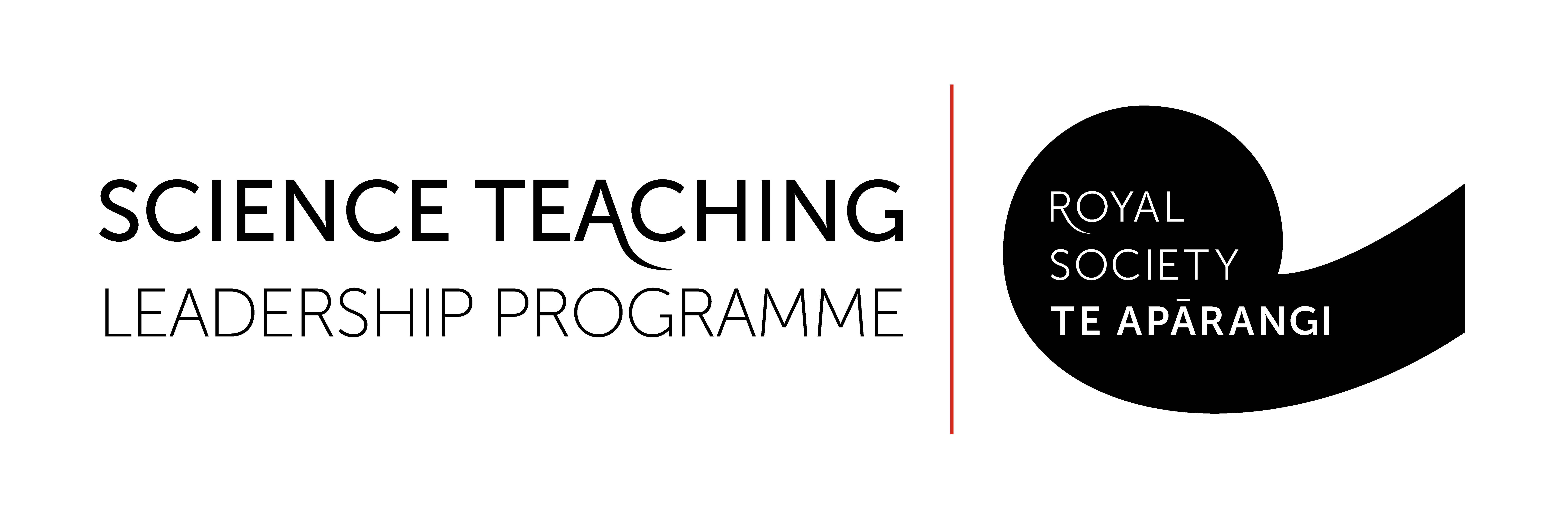        Written referee’s report for Nominated Teacher Teaching Leadership Programme                 Nominated Teacher You have been asked to provide a reference for the Science Teaching Leadership Programme and as such will need to include an endorsement of the applicant’s leadership potential and overall suitability for this Programme.  Prior to completing this referees report please read the Information for Interested Schools and Teachers document available on the Royal Society of New Zealand web siteUse the template below for your reference.The Royal Society Te Apārangi (the Society) appreciates your contribution in providing this reference, and undertakes that the information provided will remain confidential to the selection panel appointed by the Society, appropriate Society staff and, if the applicant is successful, to a potential host.If you have any questions regarding the Programme or the selection process, please contact on (04) 472 7421 or email the address above.Type your responses in the boxes provided.For how long, and in what capacity, have you known the applicant?In your view, what qualities does the applicant have that would make them an effective leader of science in their school?Describe some examples of when you have seen the applicant demonstrate leadership potential?What makes this applicant an effective teacher? Please comment on the applicant’s capacity for coping with change or uncertainty.Is there anything else you would like to share with the panel about the applicant?  (Either in support or reservations you may hold)?
Referee’s Signature.  (If you do not have an electronic signature, your statement will be accepted provided it comes to the Society directly from your email.)Referee’s Name (Please type/Print)                                                           	Date Applicant’s name:School:Referee’s nameReferee’s Phone numberReferee’s mobile numberReferee’s emailFor example -  confidence, focus, vision, commitment, enthusiasm and drive, passion for science, In the school or community.  Curriculum, sports coach, guide leader, etcGive an examples.For example - adaptability, flexibility, responding to new challenges, resilience.